Τριήμερη Ανθοκομική Έκθεση στην πλατεία Νέας Βράχας στο ΣταυρόΟ Δήμος Λαμιέων, σε συνεργασία με το Πνευματικό Κέντρο Σταυρού, τον Πολιτιστικό Σύλλογο Σταυρού και τον Εξωραϊστικό Σύλλογο Νέας Βράχας, διοργανώνει την 3η Ανθοκομική Έκθεση Σταυρού στην πλατεία της Νέας Βράχας, που θα εγκαινιαστεί την Παρασκευή 28 Απριλίου στις 8:30 μ. μ. και θα διαρκέσει έως την Κυριακή 30 Απριλίου.Η 3η Ανθοκομική Έκθεση θα πλαισιωθεί την Παρασκευή και το Σάββατο από τα χορευτικά τμήματα του Πνευματικού Κέντρου Σταυρού.Από το Γραφείο Τύπου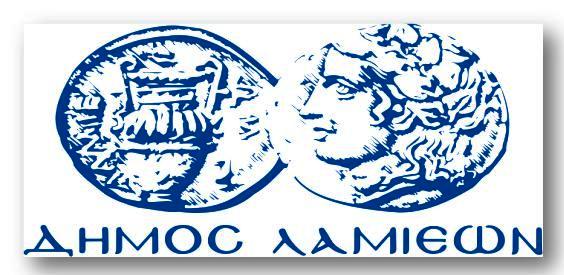 ΠΡΟΣ: ΜΜΕΔΗΜΟΣ ΛΑΜΙΕΩΝΓραφείου Τύπου& ΕπικοινωνίαςΛαμία, 27/4/2017